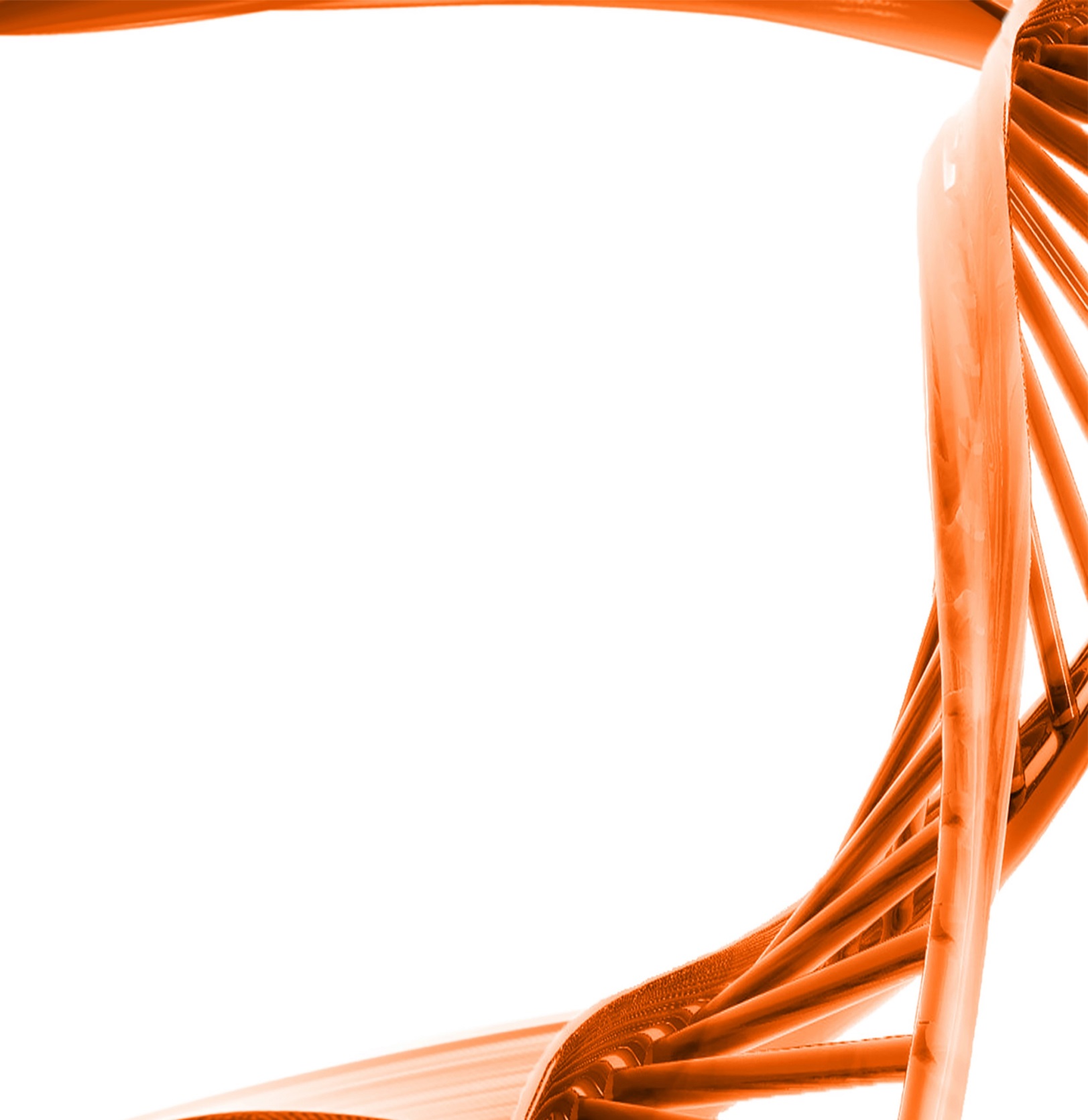 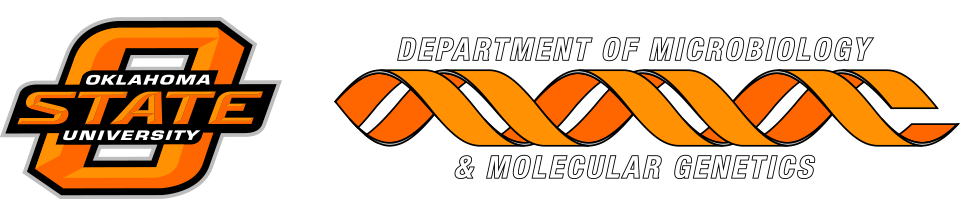 MICROBIOLOGY & MOLECULAR GENETICSSEMINAR“Stimulation of microbial methanogenesis from oil and CO2 in the Cushing oil field”Dr. Javier Vilcaez PerezAssistant ProfessorBoone Pickens School of Geology
MondayFebruary 20th, 20173:30pmRM LSE 215